О внесении изменений в муниципальную программу «Развитие малого и среднего предпринимательства на территории Кырлыкского сельского поселения  на 2020 год и плановый период 2021- 2022 г.»        В соответствии с Федеральным законом от 06.10. 2003 года «131- ФЗ «Об общих принципах организации местного самоуправления в Российской Федерации», Федерального закона от 24.07.2007 г. № 209-ФЗ «О развитии малого и среднего предпринимательства в Российской Федерации», Устава муниципального образования «Кырлыкское сельское поселение» ПОСТАНОВЛЯЮ:1. Внести в постановление Главы Кырлыкского сельского поселение от 28.07.2020 г. № 21 «Об утверждении муниципальной программы «Развитие малого и среднего предпринимательства на территории Кырлыкского сельского поселения на 2020 год и плановый период 2021- 2022 г.» следующие изменения:1)  Абз. 3 раздела 5 изложить в следующей редакции:«Меры поддержки, предусмотренные Программой, распространяются на субъекты малого и среднего предпринимательства в т. ч. физическим лицам, не являющимся индивидуальными предпринимателями и применяющие специальный налоговый режим «Налог на профессиональный доход» зарегистрированные и осуществляющие деятельность на территории Кырлыкского сельского поселения.».         2. Данное постановление вступает в силу с момента подписания. Глава Кырлыкскогосельского поселения                                                   А. В. МалташевРоссияРеспублика АлтайУсть-Канский районАдминистрациямуниципального образования Кырлыкское сельскоепоселение               ПОСТАНОВЛЕНИЕ              25 апреля 2022 года                                                              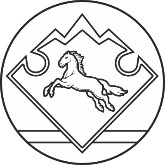 с. Кырлык      №  10РоссияАлтай РеспубликанынКан-ОозыаймактынКырлыкjурттынмуниципалтозолмозининадминистрациязы                            JОП